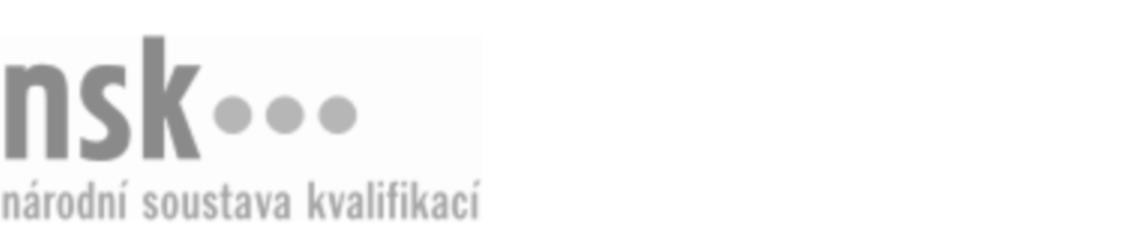 Autorizované osobyAutorizované osobyAutorizované osobyAutorizované osobyAutorizované osobyAutorizované osobyAutorizované osobyAutorizované osobyPokrývač/pokrývačka skládaných krytin (kód: 36-030-H) Pokrývač/pokrývačka skládaných krytin (kód: 36-030-H) Pokrývač/pokrývačka skládaných krytin (kód: 36-030-H) Pokrývač/pokrývačka skládaných krytin (kód: 36-030-H) Pokrývač/pokrývačka skládaných krytin (kód: 36-030-H) Pokrývač/pokrývačka skládaných krytin (kód: 36-030-H) Pokrývač/pokrývačka skládaných krytin (kód: 36-030-H) Pokrývač/pokrývačka skládaných krytin (kód: 36-030-H) Autorizující orgán:Autorizující orgán:Ministerstvo průmyslu a obchoduMinisterstvo průmyslu a obchoduMinisterstvo průmyslu a obchoduMinisterstvo průmyslu a obchoduMinisterstvo průmyslu a obchoduMinisterstvo průmyslu a obchoduMinisterstvo průmyslu a obchoduMinisterstvo průmyslu a obchoduMinisterstvo průmyslu a obchoduMinisterstvo průmyslu a obchoduMinisterstvo průmyslu a obchoduMinisterstvo průmyslu a obchoduSkupina oborů:Skupina oborů:Stavebnictví, geodézie a kartografie (kód: 36)Stavebnictví, geodézie a kartografie (kód: 36)Stavebnictví, geodézie a kartografie (kód: 36)Stavebnictví, geodézie a kartografie (kód: 36)Stavebnictví, geodézie a kartografie (kód: 36)Stavebnictví, geodézie a kartografie (kód: 36)Povolání:Povolání:PokrývačPokrývačPokrývačPokrývačPokrývačPokrývačPokrývačPokrývačPokrývačPokrývačPokrývačPokrývačKvalifikační úroveň NSK - EQF:Kvalifikační úroveň NSK - EQF:333333Platnost standarduPlatnost standarduPlatnost standarduPlatnost standarduPlatnost standarduPlatnost standarduPlatnost standarduPlatnost standarduStandard je platný od: 21.10.2022Standard je platný od: 21.10.2022Standard je platný od: 21.10.2022Standard je platný od: 21.10.2022Standard je platný od: 21.10.2022Standard je platný od: 21.10.2022Standard je platný od: 21.10.2022Standard je platný od: 21.10.2022Pokrývač/pokrývačka skládaných krytin,  29.03.2024 15:33:45Pokrývač/pokrývačka skládaných krytin,  29.03.2024 15:33:45Pokrývač/pokrývačka skládaných krytin,  29.03.2024 15:33:45Pokrývač/pokrývačka skládaných krytin,  29.03.2024 15:33:45Pokrývač/pokrývačka skládaných krytin,  29.03.2024 15:33:45Strana 1 z 2Strana 1 z 2Autorizované osobyAutorizované osobyAutorizované osobyAutorizované osobyAutorizované osobyAutorizované osobyAutorizované osobyAutorizované osobyAutorizované osobyAutorizované osobyAutorizované osobyAutorizované osobyAutorizované osobyAutorizované osobyAutorizované osobyAutorizované osobyNázevNázevNázevNázevNázevNázevKontaktní adresaKontaktní adresa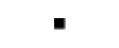 Střední škola stavební JihlavaStřední škola stavební JihlavaStřední škola stavební JihlavaStřední škola stavební JihlavaStřední škola stavební JihlavaŽižkova 1939, 58601 JihlavaŽižkova 1939, 58601 JihlavaStřední škola stavební JihlavaStřední škola stavební JihlavaStřední škola stavební JihlavaStřední škola stavební JihlavaStřední škola stavební JihlavaŽižkova 1939, 58601 JihlavaŽižkova 1939, 58601 JihlavaPokrývač/pokrývačka skládaných krytin,  29.03.2024 15:33:45Pokrývač/pokrývačka skládaných krytin,  29.03.2024 15:33:45Pokrývač/pokrývačka skládaných krytin,  29.03.2024 15:33:45Pokrývač/pokrývačka skládaných krytin,  29.03.2024 15:33:45Pokrývač/pokrývačka skládaných krytin,  29.03.2024 15:33:45Strana 2 z 2Strana 2 z 2